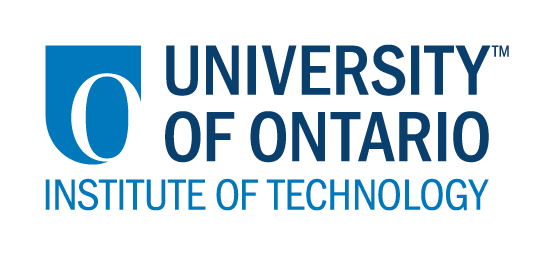 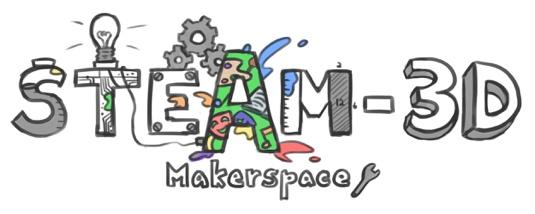 CODE/MOE/UOIT Makerspaces ProjectLesson Plan:  Grade 5 Science, Mathematics & Social Studies:  Drinking Water, Part 1  Lesson 1BIG IDEAS:Chemical change implies the formation of a new substance. (Overall  expectations 2 and 3)The properties of materials determine their use and may have an effect on society and the environment. (Overall expectation 1)Human activity and the environment have an impact on each other.Human activities should balance environmental stewardship with human needs/ wants.When studying interrelationships between groups of people, it is important to be aware that each group has its own perspective on those interrelationships.Science and Technology Overall Curriculum Expectations:1. evaluate the social and environmental impacts of processes used to make everyday products;2. conduct investigations that explore the properties of matter and changes in matter;3. demonstrate an understanding of the properties of matter, changes of state, and physical and chemical change.Mathematics1. describe, through investigation, how a set of data is collected (e.g., by survey, measurement, observation) and explain whether the collection method is appropriate.Social StudiesA1.3 explain some of the ways in which interactions between and among First Nations and Europeans in New France are connected to issues in present-day Canada (e.g., land claims, treaty rights, environmental stewardship, resource ownership and use)Lesson 1BIG IDEAS:Chemical change implies the formation of a new substance. (Overall  expectations 2 and 3)The properties of materials determine their use and may have an effect on society and the environment. (Overall expectation 1)Human activity and the environment have an impact on each other.Human activities should balance environmental stewardship with human needs/ wants.When studying interrelationships between groups of people, it is important to be aware that each group has its own perspective on those interrelationships.Science and Technology Overall Curriculum Expectations:1. evaluate the social and environmental impacts of processes used to make everyday products;2. conduct investigations that explore the properties of matter and changes in matter;3. demonstrate an understanding of the properties of matter, changes of state, and physical and chemical change.Mathematics1. describe, through investigation, how a set of data is collected (e.g., by survey, measurement, observation) and explain whether the collection method is appropriate.Social StudiesA1.3 explain some of the ways in which interactions between and among First Nations and Europeans in New France are connected to issues in present-day Canada (e.g., land claims, treaty rights, environmental stewardship, resource ownership and use)Learning Goals:“We are learning to and about:How the lack of clean drinking water infrastructure impacts on First Nations communities in Canada.The importance of clean water for human health.How water is treated in order to make it potable. How to create, test, evaluate and improve upon a portable water filtering device of our own design.How to use data collection to inform our assessment of our filters, and to guide us on how to improve our designs. Success Criteria:  “We will be successful when…”We can tell you about the various factors that have led to many First Nations not having access to clean drinking water.We can identify many of the different reasons why the water in not potable. (Bacteria, metal contamination, etc.)We can tell you about the processes in the human body that rely on water, and describe the ill effects of water deprivation. We can tell you about the health effects that can occur from drinking non-potable water. We use research skills to research ways to treat water in order to make it potable. We design, build and test a portable water treatment unit out of found materials.We use our data analysis to see if we have successfully cleaned water.We use what we have learned to improve upon our initial design.Lesson Overview: What is clean drinking water? Why do we need it? How does Canada stack up?Lesson Overview: What is clean drinking water? Why do we need it? How does Canada stack up?Materials and Technology:  The Smartboard, iPads.Article: http://www.cbc.ca/news/canada/manitoba/bad-water-third-world-conditions-on-first-nations-in-canada-1.3269500Class generated Social Studies Inquiry TemplateMaterials and Technology:  The Smartboard, iPads.Article: http://www.cbc.ca/news/canada/manitoba/bad-water-third-world-conditions-on-first-nations-in-canada-1.3269500Class generated Social Studies Inquiry TemplateStudent Accommodations/Modifications:  Scribing, and Voice to text for those students who require it. Lesson will be differentiated by:Content, specifically: NoneProcess, specifically: Assistance with recording thinkingProduct, specifically: None Environment, specifically:  NoneMINDS ON:  Getting StartedMINDS ON:  Getting StartedDuring this phase, the teacher may: • activate students’ prior knowledge; • engage students by posing thought-provoking questions; • gather diagnostic and/or formative assessment data through observation and questioning; • discuss and clarify the task(s). During this phase, students may: • participate in discussions; • propose strategies; • question the teacher and their classmates; • make connections to and reflect on prior learning. Describe how you will introduce the learning activity to your students. What key questions will you ask? How will you gather diagnostic or formative data about the students’ current levels of understanding? How will students be grouped? How will materials be distributed? Discuss why we need clean water. As a class, using our iPads, research what potable water is.Brainstorm a list of places in the world where we might find unsanitary drinking water. We will record our thoughts and ideas on a class generated Padlet:Formal assessment will be gathered using our Social Studies Inquiry template.Describe how you will introduce the learning activity to your students. What key questions will you ask? How will you gather diagnostic or formative data about the students’ current levels of understanding? How will students be grouped? How will materials be distributed? Discuss why we need clean water. As a class, using our iPads, research what potable water is.Brainstorm a list of places in the world where we might find unsanitary drinking water. We will record our thoughts and ideas on a class generated Padlet:Formal assessment will be gathered using our Social Studies Inquiry template.ACTION:  Working on itACTION:  Working on itDuring this phase, the teacher may: • ask probing questions; • clarify misconceptions, as needed, by redirecting students through questioning; • answer students’ questions (but avoid providing a solution to the problem); • observe and assess; • encourage students to represent their thinking concretely and/or pictorially; • encourage students to clarify ideas and to pose questions to other students.During this phase, students may: • represent their thinking (using numbers, pictures, words, manipulatives, actions, etc.); • participate actively in whole group, small group, or independent settings; • explain their thinking to the teacher and their classmates; • explore and develop strategies and concepts. We will read the article: Bad water: 'Third World' conditions on First Nations in Canadahttp://www.cbc.ca/news/canada/manitoba/bad-water-third-world-conditions-on-first-nations-in-canada-1.3269500Discuss our thoughts and ideas about this article,Especially in light of our precious work around investigating FNMI treaties. We will record our thoughts and ideas on a class generated Padlet:Formal assessment will be gathered using our Social Studies Inquiry template.We will read the article: Bad water: 'Third World' conditions on First Nations in Canadahttp://www.cbc.ca/news/canada/manitoba/bad-water-third-world-conditions-on-first-nations-in-canada-1.3269500Discuss our thoughts and ideas about this article,Especially in light of our precious work around investigating FNMI treaties. We will record our thoughts and ideas on a class generated Padlet:Formal assessment will be gathered using our Social Studies Inquiry template.CONSOLIDATION:  Reflecting and ConnectingCONSOLIDATION:  Reflecting and ConnectingDuring this phase, the teacher may: • bring students back together to share and analyse strategies; • encourage students to explain a variety of learning strategies; • ask students to defend their procedures and justify their answers; • clarify misunderstandings; • relate strategies and solutions to similar types of problems in order to help students generalize concepts; • summarize the discussion and emphasize key points or concepts. During this phase, students may: • share their findings; • use a variety of concrete, pictorial, and numerical representations to demonstrate their understandings; • justify and explain their thinking; • reflect on their learning.How will you select the individual students or groups of students who are to share their work with the class (i.e., to demonstrate a variety of strategies, to show different types of representations, to illustrate a key concept)? What key questions will you ask during the debriefing? Work will be shared using the Padlet:Our Key question for reflection will be:Thinking about the idea of fairness: What do you think about a pervasive lack of non-potable water on many FNMI reserves in Canada?What do you think might be possible solutions to this issue? Maryam Monsef visited our class to hear about finding and to discuss the Federal responsibilities for FNMI people.https://twitter.com/drew_ginter/status/847596148122628097How will you select the individual students or groups of students who are to share their work with the class (i.e., to demonstrate a variety of strategies, to show different types of representations, to illustrate a key concept)? What key questions will you ask during the debriefing? Work will be shared using the Padlet:Our Key question for reflection will be:Thinking about the idea of fairness: What do you think about a pervasive lack of non-potable water on many FNMI reserves in Canada?What do you think might be possible solutions to this issue? Maryam Monsef visited our class to hear about finding and to discuss the Federal responsibilities for FNMI people.https://twitter.com/drew_ginter/status/847596148122628097